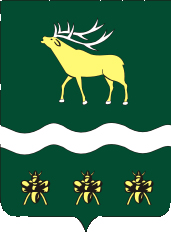 АДМИНИСТРАЦИЯЯКОВЛЕВСКОГО МУНИЦИПАЛЬНОГО РАЙОНА ПРИМОРСКОГО КРАЯ ПОСТАНОВЛЕНИЕ О внесении изменений в постановление Администрации Яковлевского муниципального района от 11.12.2018 г. № 674-НПА «Об утверждении муниципальной программы «Информационное обеспечение органов местного самоуправления Яковлевского муниципального района» на 2019-2025 годы»»Руководствуясь Федеральным законом от 06.10.2003г. № 131-ФЗ «Об общих принципах организации местного самоуправления в Российской Федерации», постановлением Администрации Яковлевского муниципального района от 26.10.2015 г. № 298-НПА «Об утверждении Порядка разработки, реализации и оценки эффективности муниципальных программ Яковлевского муниципального района», на основании Устава Яковлевского муниципального района, Администрация Яковлевского муниципального района ПОСТАНОВЛЯЕТ:1. Внести в муниципальную программу «Информационное обеспечение органов местного самоуправления Яковлевского муниципального района» на 2019-2025 годы», утвержденную постановлением Администрации Яковлевского муниципального района от 11.12.2018 г. № 674-НПА «Об утверждении муниципальной программы «Информационное обеспечение органов местного самоуправления Яковлевского муниципального района» на 2019-2025 годы» (далее – муниципальная программа) следующие изменения:1.1. Изложить приложение № 4 к муниципальной программе  в новой редакции согласно приложению № 1 к настоящему постановлению;1.2. Изложить приложение № 5 к муниципальной программе в новой редакции согласно приложению № 2 к настоящему постановлению.2. Руководителю аппарата Администрации Яковлевского муниципального района (Сомова О.В.) обеспечить публикацию настоящего постановления в газете «Сельский труженик» и размещение на официальном сайте Администрации Яковлевского муниципального района.3. Настоящее  постановление вступает в силу со дня его официального опубликования.4. Контроль за исполнением настоящего постановления оставляю за собой.Глава района – глава Администрации
Яковлевского муниципального района                                                 Н.В. Вязовик от20.06.2019с. Яковлевка №242-НПА                                                                                                  Приложение №1                                                                                                                                                                                                         к Постановлению Администрации Яковлевского муниципального района                                                                                                от 20.06.2019г.  № 242-НПА                                                                                                  Приложение №1                                                                                                                                                                                                         к Постановлению Администрации Яковлевского муниципального района                                                                                                от 20.06.2019г.  № 242-НПА                                                                                                  Приложение №1                                                                                                                                                                                                         к Постановлению Администрации Яковлевского муниципального района                                                                                                от 20.06.2019г.  № 242-НПА                                                                                                  Приложение №1                                                                                                                                                                                                         к Постановлению Администрации Яковлевского муниципального района                                                                                                от 20.06.2019г.  № 242-НПА                                                                                                  Приложение №1                                                                                                                                                                                                         к Постановлению Администрации Яковлевского муниципального района                                                                                                от 20.06.2019г.  № 242-НПА                                                                                                  Приложение №1                                                                                                                                                                                                         к Постановлению Администрации Яковлевского муниципального района                                                                                                от 20.06.2019г.  № 242-НПА                                                                                                  Приложение №1                                                                                                                                                                                                         к Постановлению Администрации Яковлевского муниципального района                                                                                                от 20.06.2019г.  № 242-НПАПриложение № 4                                                                                                                                                                                                                                                                                                                                                                                                                         к муниципальной программе Яковлевского муниципального района                                                                                                                                                   "Информационное обеспечение органов местного самоуправления Яковлевского муниципального района"                                                     на 2019-2025 годы                                                                                                                                                                                                                                                                                                                                                                                                                                                                                                                                                                                                                                                                                                                                                                                                                                                                                                                                                                                                                                                                                                                                                                                                                                                                                                                                                                                                                                                                                                                                                                                                                                                                                                                                                                                                                                                                                                                                                                                                                                                                                                                                                                                                                                      Приложение № 4                                                                                                                                                                                                                                                                                                                                                                                                                         к муниципальной программе Яковлевского муниципального района                                                                                                                                                   "Информационное обеспечение органов местного самоуправления Яковлевского муниципального района"                                                     на 2019-2025 годы                                                                                                                                                                                                                                                                                                                                                                                                                                                                                                                                                                                                                                                                                                                                                                                                                                                                                                                                                                                                                                                                                                                                                                                                                                                                                                                                                                                                                                                                                                                                                                                                                                                                                                                                                                                                                                                                                                                                                                                                                                                                                                                                                                                                                                      Приложение № 4                                                                                                                                                                                                                                                                                                                                                                                                                         к муниципальной программе Яковлевского муниципального района                                                                                                                                                   "Информационное обеспечение органов местного самоуправления Яковлевского муниципального района"                                                     на 2019-2025 годы                                                                                                                                                                                                                                                                                                                                                                                                                                                                                                                                                                                                                                                                                                                                                                                                                                                                                                                                                                                                                                                                                                                                                                                                                                                                                                                                                                                                                                                                                                                                                                                                                                                                                                                                                                                                                                                                                                                                                                                                                                                                                                                                                                                                                                      Приложение № 4                                                                                                                                                                                                                                                                                                                                                                                                                         к муниципальной программе Яковлевского муниципального района                                                                                                                                                   "Информационное обеспечение органов местного самоуправления Яковлевского муниципального района"                                                     на 2019-2025 годы                                                                                                                                                                                                                                                                                                                                                                                                                                                                                                                                                                                                                                                                                                                                                                                                                                                                                                                                                                                                                                                                                                                                                                                                                                                                                                                                                                                                                                                                                                                                                                                                                                                                                                                                                                                                                                                                                                                                                                                                                                                                                                                                                                                                                                      Приложение № 4                                                                                                                                                                                                                                                                                                                                                                                                                         к муниципальной программе Яковлевского муниципального района                                                                                                                                                   "Информационное обеспечение органов местного самоуправления Яковлевского муниципального района"                                                     на 2019-2025 годы                                                                                                                                                                                                                                                                                                                                                                                                                                                                                                                                                                                                                                                                                                                                                                                                                                                                                                                                                                                                                                                                                                                                                                                                                                                                                                                                                                                                                                                                                                                                                                                                                                                                                                                                                                                                                                                                                                                                                                                                                                                                                                                                                                                                                                      Приложение № 4                                                                                                                                                                                                                                                                                                                                                                                                                         к муниципальной программе Яковлевского муниципального района                                                                                                                                                   "Информационное обеспечение органов местного самоуправления Яковлевского муниципального района"                                                     на 2019-2025 годы                                                                                                                                                                                                                                                                                                                                                                                                                                                                                                                                                                                                                                                                                                                                                                                                                                                                                                                                                                                                                                                                                                                                                                                                                                                                                                                                                                                                                                                                                                                                                                                                                                                                                                                                                                                                                                                                                                                                                                                                                                                                                                                                                                                                                                      Приложение № 4                                                                                                                                                                                                                                                                                                                                                                                                                         к муниципальной программе Яковлевского муниципального района                                                                                                                                                   "Информационное обеспечение органов местного самоуправления Яковлевского муниципального района"                                                     на 2019-2025 годы                                                                                                                                                                                                                                                                                                                                                                                                                                                                                                                                                                                                                                                                                                                                                                                                                                                                                                                                                                                                                                                                                                                                                                                                                                                                                                                                                                                                                                                                                                                                                                                                                                                                                                                                                                                                                                                                                                                                                                                                                                                                                                                                                                                                                                      утвержденное постановлением Администрации Яковлевского муниципального районаутвержденное постановлением Администрации Яковлевского муниципального районаутвержденное постановлением Администрации Яковлевского муниципального районаутвержденное постановлением Администрации Яковлевского муниципального районаутвержденное постановлением Администрации Яковлевского муниципального районаутвержденное постановлением Администрации Яковлевского муниципального районаутвержденное постановлением Администрации Яковлевского муниципального районаот 11.12.2018 г. № 674-НПАот 11.12.2018 г. № 674-НПАот 11.12.2018 г. № 674-НПАот 11.12.2018 г. № 674-НПАот 11.12.2018 г. № 674-НПАот 11.12.2018 г. № 674-НПАот 11.12.2018 г. № 674-НПАРЕСУРСНОЕ ОБЕСПЕЧЕНИЕ РЕАЛИЗАЦИИРЕСУРСНОЕ ОБЕСПЕЧЕНИЕ РЕАЛИЗАЦИИРЕСУРСНОЕ ОБЕСПЕЧЕНИЕ РЕАЛИЗАЦИИРЕСУРСНОЕ ОБЕСПЕЧЕНИЕ РЕАЛИЗАЦИИРЕСУРСНОЕ ОБЕСПЕЧЕНИЕ РЕАЛИЗАЦИИРЕСУРСНОЕ ОБЕСПЕЧЕНИЕ РЕАЛИЗАЦИИРЕСУРСНОЕ ОБЕСПЕЧЕНИЕ РЕАЛИЗАЦИИРЕСУРСНОЕ ОБЕСПЕЧЕНИЕ РЕАЛИЗАЦИИРЕСУРСНОЕ ОБЕСПЕЧЕНИЕ РЕАЛИЗАЦИИРЕСУРСНОЕ ОБЕСПЕЧЕНИЕ РЕАЛИЗАЦИИРЕСУРСНОЕ ОБЕСПЕЧЕНИЕ РЕАЛИЗАЦИИРЕСУРСНОЕ ОБЕСПЕЧЕНИЕ РЕАЛИЗАЦИИРЕСУРСНОЕ ОБЕСПЕЧЕНИЕ РЕАЛИЗАЦИИРЕСУРСНОЕ ОБЕСПЕЧЕНИЕ РЕАЛИЗАЦИИРЕСУРСНОЕ ОБЕСПЕЧЕНИЕ РЕАЛИЗАЦИИМУНИЦИПАЛЬНОЙ ПРОГРАММЫ ЯКОВЛЕВСКОГО МУНИЦИПАЛЬНОГО РАЙОНАМУНИЦИПАЛЬНОЙ ПРОГРАММЫ ЯКОВЛЕВСКОГО МУНИЦИПАЛЬНОГО РАЙОНАМУНИЦИПАЛЬНОЙ ПРОГРАММЫ ЯКОВЛЕВСКОГО МУНИЦИПАЛЬНОГО РАЙОНАМУНИЦИПАЛЬНОЙ ПРОГРАММЫ ЯКОВЛЕВСКОГО МУНИЦИПАЛЬНОГО РАЙОНАМУНИЦИПАЛЬНОЙ ПРОГРАММЫ ЯКОВЛЕВСКОГО МУНИЦИПАЛЬНОГО РАЙОНАМУНИЦИПАЛЬНОЙ ПРОГРАММЫ ЯКОВЛЕВСКОГО МУНИЦИПАЛЬНОГО РАЙОНАМУНИЦИПАЛЬНОЙ ПРОГРАММЫ ЯКОВЛЕВСКОГО МУНИЦИПАЛЬНОГО РАЙОНАМУНИЦИПАЛЬНОЙ ПРОГРАММЫ ЯКОВЛЕВСКОГО МУНИЦИПАЛЬНОГО РАЙОНАМУНИЦИПАЛЬНОЙ ПРОГРАММЫ ЯКОВЛЕВСКОГО МУНИЦИПАЛЬНОГО РАЙОНАМУНИЦИПАЛЬНОЙ ПРОГРАММЫ ЯКОВЛЕВСКОГО МУНИЦИПАЛЬНОГО РАЙОНАМУНИЦИПАЛЬНОЙ ПРОГРАММЫ ЯКОВЛЕВСКОГО МУНИЦИПАЛЬНОГО РАЙОНАМУНИЦИПАЛЬНОЙ ПРОГРАММЫ ЯКОВЛЕВСКОГО МУНИЦИПАЛЬНОГО РАЙОНАМУНИЦИПАЛЬНОЙ ПРОГРАММЫ ЯКОВЛЕВСКОГО МУНИЦИПАЛЬНОГО РАЙОНАМУНИЦИПАЛЬНОЙ ПРОГРАММЫ ЯКОВЛЕВСКОГО МУНИЦИПАЛЬНОГО РАЙОНАМУНИЦИПАЛЬНОЙ ПРОГРАММЫ ЯКОВЛЕВСКОГО МУНИЦИПАЛЬНОГО РАЙОНА"ИНФОРМАЦИОННОЕ ОБЕСПЕЧЕНИЕ ОРГАНОВ МЕСТНОГО САМОУПРАВЛЕНИЯ  ЯКОВЛЕВСКОГО МУНИЦИПАЛЬНОГО РАЙОНА" НА 2019-2025 ГОДЫ"ИНФОРМАЦИОННОЕ ОБЕСПЕЧЕНИЕ ОРГАНОВ МЕСТНОГО САМОУПРАВЛЕНИЯ  ЯКОВЛЕВСКОГО МУНИЦИПАЛЬНОГО РАЙОНА" НА 2019-2025 ГОДЫ"ИНФОРМАЦИОННОЕ ОБЕСПЕЧЕНИЕ ОРГАНОВ МЕСТНОГО САМОУПРАВЛЕНИЯ  ЯКОВЛЕВСКОГО МУНИЦИПАЛЬНОГО РАЙОНА" НА 2019-2025 ГОДЫ"ИНФОРМАЦИОННОЕ ОБЕСПЕЧЕНИЕ ОРГАНОВ МЕСТНОГО САМОУПРАВЛЕНИЯ  ЯКОВЛЕВСКОГО МУНИЦИПАЛЬНОГО РАЙОНА" НА 2019-2025 ГОДЫ"ИНФОРМАЦИОННОЕ ОБЕСПЕЧЕНИЕ ОРГАНОВ МЕСТНОГО САМОУПРАВЛЕНИЯ  ЯКОВЛЕВСКОГО МУНИЦИПАЛЬНОГО РАЙОНА" НА 2019-2025 ГОДЫ"ИНФОРМАЦИОННОЕ ОБЕСПЕЧЕНИЕ ОРГАНОВ МЕСТНОГО САМОУПРАВЛЕНИЯ  ЯКОВЛЕВСКОГО МУНИЦИПАЛЬНОГО РАЙОНА" НА 2019-2025 ГОДЫ"ИНФОРМАЦИОННОЕ ОБЕСПЕЧЕНИЕ ОРГАНОВ МЕСТНОГО САМОУПРАВЛЕНИЯ  ЯКОВЛЕВСКОГО МУНИЦИПАЛЬНОГО РАЙОНА" НА 2019-2025 ГОДЫ"ИНФОРМАЦИОННОЕ ОБЕСПЕЧЕНИЕ ОРГАНОВ МЕСТНОГО САМОУПРАВЛЕНИЯ  ЯКОВЛЕВСКОГО МУНИЦИПАЛЬНОГО РАЙОНА" НА 2019-2025 ГОДЫ"ИНФОРМАЦИОННОЕ ОБЕСПЕЧЕНИЕ ОРГАНОВ МЕСТНОГО САМОУПРАВЛЕНИЯ  ЯКОВЛЕВСКОГО МУНИЦИПАЛЬНОГО РАЙОНА" НА 2019-2025 ГОДЫ"ИНФОРМАЦИОННОЕ ОБЕСПЕЧЕНИЕ ОРГАНОВ МЕСТНОГО САМОУПРАВЛЕНИЯ  ЯКОВЛЕВСКОГО МУНИЦИПАЛЬНОГО РАЙОНА" НА 2019-2025 ГОДЫ"ИНФОРМАЦИОННОЕ ОБЕСПЕЧЕНИЕ ОРГАНОВ МЕСТНОГО САМОУПРАВЛЕНИЯ  ЯКОВЛЕВСКОГО МУНИЦИПАЛЬНОГО РАЙОНА" НА 2019-2025 ГОДЫ"ИНФОРМАЦИОННОЕ ОБЕСПЕЧЕНИЕ ОРГАНОВ МЕСТНОГО САМОУПРАВЛЕНИЯ  ЯКОВЛЕВСКОГО МУНИЦИПАЛЬНОГО РАЙОНА" НА 2019-2025 ГОДЫ"ИНФОРМАЦИОННОЕ ОБЕСПЕЧЕНИЕ ОРГАНОВ МЕСТНОГО САМОУПРАВЛЕНИЯ  ЯКОВЛЕВСКОГО МУНИЦИПАЛЬНОГО РАЙОНА" НА 2019-2025 ГОДЫ"ИНФОРМАЦИОННОЕ ОБЕСПЕЧЕНИЕ ОРГАНОВ МЕСТНОГО САМОУПРАВЛЕНИЯ  ЯКОВЛЕВСКОГО МУНИЦИПАЛЬНОГО РАЙОНА" НА 2019-2025 ГОДЫ"ИНФОРМАЦИОННОЕ ОБЕСПЕЧЕНИЕ ОРГАНОВ МЕСТНОГО САМОУПРАВЛЕНИЯ  ЯКОВЛЕВСКОГО МУНИЦИПАЛЬНОГО РАЙОНА" НА 2019-2025 ГОДЫЗА СЧЕТ СРЕДСТВ БЮДЖЕТА ЯКОВЛЕВСКОГО МУНИЦИПАЛЬНОГО РАЙОНА ЗА СЧЕТ СРЕДСТВ БЮДЖЕТА ЯКОВЛЕВСКОГО МУНИЦИПАЛЬНОГО РАЙОНА ЗА СЧЕТ СРЕДСТВ БЮДЖЕТА ЯКОВЛЕВСКОГО МУНИЦИПАЛЬНОГО РАЙОНА ЗА СЧЕТ СРЕДСТВ БЮДЖЕТА ЯКОВЛЕВСКОГО МУНИЦИПАЛЬНОГО РАЙОНА ЗА СЧЕТ СРЕДСТВ БЮДЖЕТА ЯКОВЛЕВСКОГО МУНИЦИПАЛЬНОГО РАЙОНА ЗА СЧЕТ СРЕДСТВ БЮДЖЕТА ЯКОВЛЕВСКОГО МУНИЦИПАЛЬНОГО РАЙОНА ЗА СЧЕТ СРЕДСТВ БЮДЖЕТА ЯКОВЛЕВСКОГО МУНИЦИПАЛЬНОГО РАЙОНА ЗА СЧЕТ СРЕДСТВ БЮДЖЕТА ЯКОВЛЕВСКОГО МУНИЦИПАЛЬНОГО РАЙОНА ЗА СЧЕТ СРЕДСТВ БЮДЖЕТА ЯКОВЛЕВСКОГО МУНИЦИПАЛЬНОГО РАЙОНА ЗА СЧЕТ СРЕДСТВ БЮДЖЕТА ЯКОВЛЕВСКОГО МУНИЦИПАЛЬНОГО РАЙОНА ЗА СЧЕТ СРЕДСТВ БЮДЖЕТА ЯКОВЛЕВСКОГО МУНИЦИПАЛЬНОГО РАЙОНА ЗА СЧЕТ СРЕДСТВ БЮДЖЕТА ЯКОВЛЕВСКОГО МУНИЦИПАЛЬНОГО РАЙОНА ЗА СЧЕТ СРЕДСТВ БЮДЖЕТА ЯКОВЛЕВСКОГО МУНИЦИПАЛЬНОГО РАЙОНА ЗА СЧЕТ СРЕДСТВ БЮДЖЕТА ЯКОВЛЕВСКОГО МУНИЦИПАЛЬНОГО РАЙОНА ЗА СЧЕТ СРЕДСТВ БЮДЖЕТА ЯКОВЛЕВСКОГО МУНИЦИПАЛЬНОГО РАЙОНА № п/пСтатусОтветственный исполнитель, соисполнителиКоды бюджетной классификацииКоды бюджетной классификацииКоды бюджетной классификацииКоды бюджетной классификацииРасходы ( руб.), годыРасходы ( руб.), годыРасходы ( руб.), годыРасходы ( руб.), годыРасходы ( руб.), годыРасходы ( руб.), годыРасходы ( руб.), годы№ п/пСтатусОтветственный исполнитель, соисполнителиГРБСРз ПрЦСРВР2019202020212022202320242025123456789101112131415Муниципальная программа «Информационное обеспечение органов местного самоуправления Яковлевского муниципального района» на 2019-2025 годыВсего000000011 0 00 000000003 170 700,002 680 000,002 680 000,002 680 000,002 680 000,002 680 000,002 680 000,00Муниципальная программа «Информационное обеспечение органов местного самоуправления Яковлевского муниципального района» на 2019-2025 годыАдминистрация Яковлевского муниципального района977120211 0 02 000000002 461 000,002 100 000,002 100 000,002 100 000,002 100 000,002 100 000,002 100 000,00Муниципальная программа «Информационное обеспечение органов местного самоуправления Яковлевского муниципального района» на 2019-2025 годыАдминистрация Яковлевского муниципального района977120211 0 02 700106102 280 783,192 100 000,002 100 000,002 100 000,002 100 000,002 100 000,002 100 000,00Муниципальная программа «Информационное обеспечение органов местного самоуправления Яковлевского муниципального района» на 2019-2025 годыАдминистрация Яковлевского муниципального района977120211 0 02 20520610180 216,810,000,000,000,000,000,00Муниципальная программа «Информационное обеспечение органов местного самоуправления Яковлевского муниципального района» на 2019-2025 годыМуниципальное казенное учреждение «Хозяйственное управление по обслуживанию муниципальных учреждений Яковлевского муниципального района»985011311 0 01 10070244444 000,00300 000,00300 000,00300 000,00300 000,00300 000,00300 000,00Муниципальная программа «Информационное обеспечение органов местного самоуправления Яковлевского муниципального района» на 2019-2025 годыФинансовое управление администрации Яковлевского муниципального района                                                      971011311 0 01 10070244265 700,00280 000,00280 000,00280 000,00280 000,00280 000,00280 000,001Отдельное
мероприятиеОбеспечение органов местного самоуправления Яковлевского муниципального района средствами вычислительной техники, лицензионных программных средствВсего000000011 0 00 00000000709 700,00580 000,00580 000,00580 000,00580 000,00580 000,00580 000,001Отдельное
мероприятиеОбеспечение органов местного самоуправления Яковлевского муниципального района средствами вычислительной техники, лицензионных программных средствМКУ «ХОЗУ администрации Яковлевского муниципального района"985011311 0 01 10070244444 000,00300 000,00300 000,00300 000,00300 000,00300 000,00300 000,001Отдельное
мероприятиеОбеспечение органов местного самоуправления Яковлевского муниципального района средствами вычислительной техники, лицензионных программных средствФинансовое управление администрации Яковлевского муниципального района971011311 0 01 10070244265 700,00280 000,00280 000,00280 000,00280 000,00280 000,00280 000,001.1.мероприятиеПриобретение средств вычислительной техники, установка и обслуживание лицензионных программных средств, модернизация, эксплуатация сетевого оборудованияМКУ «ХОЗУ администрации Яковлевского муниципального района»985011311 0 01 10070244444 000,00300 000,00300 000,00300 000,00300 000,00300 000,00300 000,001.1.мероприятиеПриобретение средств вычислительной техники, установка и обслуживание лицензионных программных средств, модернизация, эксплуатация сетевого оборудованияФинансовое управление администрации Яковлевского муниципального района971011311 0 01 10070244265 700,00280 000,00280 000,00280 000,00280 000,00280 000,00280 000,002отдельное мероприятиеПредоставление субсидий МБУ «Редакция районной газеты «Сельский труженик» Яковлевского муниципального районаВсего000000011 0 00 000000002 461 000,002 100 000,002 100 000,002 100 000,002 100 000,002 100 000,002 100 000,002отдельное мероприятиеПредоставление субсидий МБУ «Редакция районной газеты «Сельский труженик» Яковлевского муниципального районаАдминистрация Яковлевского муниципального района 977120211 0 02 000006102 461 000,002 100 000,002 100 000,002 100 000,002 100 000,002 100 000,002 100 000,002.1мероприятиеРасходы на обеспечение деятельности (оказание услуг, выполнение работ) муниципальных учрежденийАдминистрация Яковлевского муниципального района977120211 0 02 700106102 280 783,192 100 000,002 100 000,002 100 000,002 100 000,002 100 000,002 100 000,002.2мероприятиеПогашение просроченной кредиторской задолженностиАдминистрация Яковлевского муниципального района977120211 0 02 20520610180 216,810,000,000,000,000,000,00Приложение №2                                                                                                                                  к Постановлению Администрации Яковлевского муниципального района                                              от 20.06.2019 г.  № 242-НПАПриложение №2                                                                                                                                  к Постановлению Администрации Яковлевского муниципального района                                              от 20.06.2019 г.  № 242-НПАПриложение №2                                                                                                                                  к Постановлению Администрации Яковлевского муниципального района                                              от 20.06.2019 г.  № 242-НПАПриложение №2                                                                                                                                  к Постановлению Администрации Яковлевского муниципального района                                              от 20.06.2019 г.  № 242-НПАПриложение №2                                                                                                                                  к Постановлению Администрации Яковлевского муниципального района                                              от 20.06.2019 г.  № 242-НПАПриложение №2                                                                                                                                  к Постановлению Администрации Яковлевского муниципального района                                              от 20.06.2019 г.  № 242-НПАПриложение № 5                                                                                                                                                                                                                                                                                                                                                                                                                         к муниципальной программе Яковлевского муниципального района                                                                                                                                                   "Информационное обеспечение органов местного самоуправления Яковлевского муниципального района" на 2019-2025 годы                                                                                                                                                                                                                                                                                                                                                                                                                                                                                                                                                                                                                                                                                                                                                                                                                                                                                                                                                                                                                                                                                                                                                                                                                                                                                                                                                                                                                                                                                                                                                                                                                                                                                                                                                                                                                                                                                                                                                                                                                                                                                                                                                                                                                                      Приложение № 5                                                                                                                                                                                                                                                                                                                                                                                                                         к муниципальной программе Яковлевского муниципального района                                                                                                                                                   "Информационное обеспечение органов местного самоуправления Яковлевского муниципального района" на 2019-2025 годы                                                                                                                                                                                                                                                                                                                                                                                                                                                                                                                                                                                                                                                                                                                                                                                                                                                                                                                                                                                                                                                                                                                                                                                                                                                                                                                                                                                                                                                                                                                                                                                                                                                                                                                                                                                                                                                                                                                                                                                                                                                                                                                                                                                                                                      Приложение № 5                                                                                                                                                                                                                                                                                                                                                                                                                         к муниципальной программе Яковлевского муниципального района                                                                                                                                                   "Информационное обеспечение органов местного самоуправления Яковлевского муниципального района" на 2019-2025 годы                                                                                                                                                                                                                                                                                                                                                                                                                                                                                                                                                                                                                                                                                                                                                                                                                                                                                                                                                                                                                                                                                                                                                                                                                                                                                                                                                                                                                                                                                                                                                                                                                                                                                                                                                                                                                                                                                                                                                                                                                                                                                                                                                                                                                                      Приложение № 5                                                                                                                                                                                                                                                                                                                                                                                                                         к муниципальной программе Яковлевского муниципального района                                                                                                                                                   "Информационное обеспечение органов местного самоуправления Яковлевского муниципального района" на 2019-2025 годы                                                                                                                                                                                                                                                                                                                                                                                                                                                                                                                                                                                                                                                                                                                                                                                                                                                                                                                                                                                                                                                                                                                                                                                                                                                                                                                                                                                                                                                                                                                                                                                                                                                                                                                                                                                                                                                                                                                                                                                                                                                                                                                                                                                                                                      Приложение № 5                                                                                                                                                                                                                                                                                                                                                                                                                         к муниципальной программе Яковлевского муниципального района                                                                                                                                                   "Информационное обеспечение органов местного самоуправления Яковлевского муниципального района" на 2019-2025 годы                                                                                                                                                                                                                                                                                                                                                                                                                                                                                                                                                                                                                                                                                                                                                                                                                                                                                                                                                                                                                                                                                                                                                                                                                                                                                                                                                                                                                                                                                                                                                                                                                                                                                                                                                                                                                                                                                                                                                                                                                                                                                                                                                                                                                                      Приложение № 5                                                                                                                                                                                                                                                                                                                                                                                                                         к муниципальной программе Яковлевского муниципального района                                                                                                                                                   "Информационное обеспечение органов местного самоуправления Яковлевского муниципального района" на 2019-2025 годы                                                                                                                                                                                                                                                                                                                                                                                                                                                                                                                                                                                                                                                                                                                                                                                                                                                                                                                                                                                                                                                                                                                                                                                                                                                                                                                                                                                                                                                                                                                                                                                                                                                                                                                                                                                                                                                                                                                                                                                                                                                                                                                                                                                                                                      утвержденное постановлением Администрации Яковлевского муниципального района от 11.12.2018г. № 674-НПАутвержденное постановлением Администрации Яковлевского муниципального района от 11.12.2018г. № 674-НПАутвержденное постановлением Администрации Яковлевского муниципального района от 11.12.2018г. № 674-НПАутвержденное постановлением Администрации Яковлевского муниципального района от 11.12.2018г. № 674-НПАутвержденное постановлением Администрации Яковлевского муниципального района от 11.12.2018г. № 674-НПАутвержденное постановлением Администрации Яковлевского муниципального района от 11.12.2018г. № 674-НПАПРОГНОЗНАЯ ОЦЕНКА РАСХОДОВ НА РЕАЛИЗАЦИЮ МУНИЦИПАЛЬНОЙ ПРОГРАММЫ ЯКОВЛЕВСКОГО МУНИЦИПАЛЬНОГО РАЙОНАПРОГНОЗНАЯ ОЦЕНКА РАСХОДОВ НА РЕАЛИЗАЦИЮ МУНИЦИПАЛЬНОЙ ПРОГРАММЫ ЯКОВЛЕВСКОГО МУНИЦИПАЛЬНОГО РАЙОНАПРОГНОЗНАЯ ОЦЕНКА РАСХОДОВ НА РЕАЛИЗАЦИЮ МУНИЦИПАЛЬНОЙ ПРОГРАММЫ ЯКОВЛЕВСКОГО МУНИЦИПАЛЬНОГО РАЙОНАПРОГНОЗНАЯ ОЦЕНКА РАСХОДОВ НА РЕАЛИЗАЦИЮ МУНИЦИПАЛЬНОЙ ПРОГРАММЫ ЯКОВЛЕВСКОГО МУНИЦИПАЛЬНОГО РАЙОНАПРОГНОЗНАЯ ОЦЕНКА РАСХОДОВ НА РЕАЛИЗАЦИЮ МУНИЦИПАЛЬНОЙ ПРОГРАММЫ ЯКОВЛЕВСКОГО МУНИЦИПАЛЬНОГО РАЙОНАПРОГНОЗНАЯ ОЦЕНКА РАСХОДОВ НА РЕАЛИЗАЦИЮ МУНИЦИПАЛЬНОЙ ПРОГРАММЫ ЯКОВЛЕВСКОГО МУНИЦИПАЛЬНОГО РАЙОНАПРОГНОЗНАЯ ОЦЕНКА РАСХОДОВ НА РЕАЛИЗАЦИЮ МУНИЦИПАЛЬНОЙ ПРОГРАММЫ ЯКОВЛЕВСКОГО МУНИЦИПАЛЬНОГО РАЙОНАПРОГНОЗНАЯ ОЦЕНКА РАСХОДОВ НА РЕАЛИЗАЦИЮ МУНИЦИПАЛЬНОЙ ПРОГРАММЫ ЯКОВЛЕВСКОГО МУНИЦИПАЛЬНОГО РАЙОНАПРОГНОЗНАЯ ОЦЕНКА РАСХОДОВ НА РЕАЛИЗАЦИЮ МУНИЦИПАЛЬНОЙ ПРОГРАММЫ ЯКОВЛЕВСКОГО МУНИЦИПАЛЬНОГО РАЙОНАПРОГНОЗНАЯ ОЦЕНКА РАСХОДОВ НА РЕАЛИЗАЦИЮ МУНИЦИПАЛЬНОЙ ПРОГРАММЫ ЯКОВЛЕВСКОГО МУНИЦИПАЛЬНОГО РАЙОНАПРОГНОЗНАЯ ОЦЕНКА РАСХОДОВ НА РЕАЛИЗАЦИЮ МУНИЦИПАЛЬНОЙ ПРОГРАММЫ ЯКОВЛЕВСКОГО МУНИЦИПАЛЬНОГО РАЙОНА"ИНФОРМАЦИОННОЕ ОБЕСПЕЧЕНИЕ ОРГАНОВ МЕСТНОГО САМОУПРАВЛЕНИЯ"ИНФОРМАЦИОННОЕ ОБЕСПЕЧЕНИЕ ОРГАНОВ МЕСТНОГО САМОУПРАВЛЕНИЯ"ИНФОРМАЦИОННОЕ ОБЕСПЕЧЕНИЕ ОРГАНОВ МЕСТНОГО САМОУПРАВЛЕНИЯ"ИНФОРМАЦИОННОЕ ОБЕСПЕЧЕНИЕ ОРГАНОВ МЕСТНОГО САМОУПРАВЛЕНИЯ"ИНФОРМАЦИОННОЕ ОБЕСПЕЧЕНИЕ ОРГАНОВ МЕСТНОГО САМОУПРАВЛЕНИЯ"ИНФОРМАЦИОННОЕ ОБЕСПЕЧЕНИЕ ОРГАНОВ МЕСТНОГО САМОУПРАВЛЕНИЯ"ИНФОРМАЦИОННОЕ ОБЕСПЕЧЕНИЕ ОРГАНОВ МЕСТНОГО САМОУПРАВЛЕНИЯ"ИНФОРМАЦИОННОЕ ОБЕСПЕЧЕНИЕ ОРГАНОВ МЕСТНОГО САМОУПРАВЛЕНИЯ"ИНФОРМАЦИОННОЕ ОБЕСПЕЧЕНИЕ ОРГАНОВ МЕСТНОГО САМОУПРАВЛЕНИЯ"ИНФОРМАЦИОННОЕ ОБЕСПЕЧЕНИЕ ОРГАНОВ МЕСТНОГО САМОУПРАВЛЕНИЯ"ИНФОРМАЦИОННОЕ ОБЕСПЕЧЕНИЕ ОРГАНОВ МЕСТНОГО САМОУПРАВЛЕНИЯЯКОВЛЕВСКОГО МУНИЦИПАЛЬНОГО РАЙОНА" НА 2019-2025 ГОДЫ ЗА СЧЕТ ВСЕХ ИСТОЧНИКОВЯКОВЛЕВСКОГО МУНИЦИПАЛЬНОГО РАЙОНА" НА 2019-2025 ГОДЫ ЗА СЧЕТ ВСЕХ ИСТОЧНИКОВЯКОВЛЕВСКОГО МУНИЦИПАЛЬНОГО РАЙОНА" НА 2019-2025 ГОДЫ ЗА СЧЕТ ВСЕХ ИСТОЧНИКОВЯКОВЛЕВСКОГО МУНИЦИПАЛЬНОГО РАЙОНА" НА 2019-2025 ГОДЫ ЗА СЧЕТ ВСЕХ ИСТОЧНИКОВЯКОВЛЕВСКОГО МУНИЦИПАЛЬНОГО РАЙОНА" НА 2019-2025 ГОДЫ ЗА СЧЕТ ВСЕХ ИСТОЧНИКОВЯКОВЛЕВСКОГО МУНИЦИПАЛЬНОГО РАЙОНА" НА 2019-2025 ГОДЫ ЗА СЧЕТ ВСЕХ ИСТОЧНИКОВЯКОВЛЕВСКОГО МУНИЦИПАЛЬНОГО РАЙОНА" НА 2019-2025 ГОДЫ ЗА СЧЕТ ВСЕХ ИСТОЧНИКОВЯКОВЛЕВСКОГО МУНИЦИПАЛЬНОГО РАЙОНА" НА 2019-2025 ГОДЫ ЗА СЧЕТ ВСЕХ ИСТОЧНИКОВЯКОВЛЕВСКОГО МУНИЦИПАЛЬНОГО РАЙОНА" НА 2019-2025 ГОДЫ ЗА СЧЕТ ВСЕХ ИСТОЧНИКОВЯКОВЛЕВСКОГО МУНИЦИПАЛЬНОГО РАЙОНА" НА 2019-2025 ГОДЫ ЗА СЧЕТ ВСЕХ ИСТОЧНИКОВЯКОВЛЕВСКОГО МУНИЦИПАЛЬНОГО РАЙОНА" НА 2019-2025 ГОДЫ ЗА СЧЕТ ВСЕХ ИСТОЧНИКОВ№ п/пСтатусНаименованиеИсточник финансированияОценка расходов ( руб.), годыОценка расходов ( руб.), годыОценка расходов ( руб.), годыОценка расходов ( руб.), годыОценка расходов ( руб.), годыОценка расходов ( руб.), годыОценка расходов ( руб.), годы20192020202120222023202420251234567891011Муниципальная программа"Информационное обеспечение органов местного самоуправления Яковлевского муниципального района" на 2019-2025 годыВсего3 170 700,002 680 000,002 680 000,002 680 000,002 680 000,002 680 000,002 680 000,00Муниципальная программа"Информационное обеспечение органов местного самоуправления Яковлевского муниципального района" на 2019-2025 годыместный бюджет3 170 700,002 680 000,002 680 000,002 680 000,002 680 000,002 680 000,002 680 000,00Муниципальная программа"Информационное обеспечение органов местного самоуправления Яковлевского муниципального района" на 2019-2025 годыкраевой бюджет-------Муниципальная программа"Информационное обеспечение органов местного самоуправления Яковлевского муниципального района" на 2019-2025 годыфедеральный бюджетМуниципальная программа"Информационное обеспечение органов местного самоуправления Яковлевского муниципального района" на 2019-2025 годыпрочие источники-------1.отдельное мероприятиеОбеспечение органов местного самоуправления Яковлевского муниципального района средствами вычислительной техники, лицензионных программных средствВсего709 700,00580 000,00580 000,00580 000,00580 000,00580 000,00580 000,001.отдельное мероприятиеОбеспечение органов местного самоуправления Яковлевского муниципального района средствами вычислительной техники, лицензионных программных средствместный бюджет709 700,00580 000,00580 000,00580 000,00580 000,00580 000,00580 000,001.отдельное мероприятиеОбеспечение органов местного самоуправления Яковлевского муниципального района средствами вычислительной техники, лицензионных программных средствкраевой бюджет-------1.отдельное мероприятиеОбеспечение органов местного самоуправления Яковлевского муниципального района средствами вычислительной техники, лицензионных программных средствфедеральный бюджет-------1.отдельное мероприятиеОбеспечение органов местного самоуправления Яковлевского муниципального района средствами вычислительной техники, лицензионных программных средствпрочие источники-------1.1.мероприятиеПриобретение средств вычислительной техники, установка и обслуживание лицензионных программных средств, модернизация, эксплуатация сетевого оборудованияВсего709 700,00580 000,00580 000,00580 000,00580 000,00580 000,00580 000,001.1.мероприятиеПриобретение средств вычислительной техники, установка и обслуживание лицензионных программных средств, модернизация, эксплуатация сетевого оборудованияместный бюджет709 700,00580 000,00580 000,00580 000,00580 000,00580 000,00580 000,001.1.мероприятиеПриобретение средств вычислительной техники, установка и обслуживание лицензионных программных средств, модернизация, эксплуатация сетевого оборудованиякраевой бюджет-------1.1.мероприятиеПриобретение средств вычислительной техники, установка и обслуживание лицензионных программных средств, модернизация, эксплуатация сетевого оборудованияфедеральный бюджет-------1.1.мероприятиеПриобретение средств вычислительной техники, установка и обслуживание лицензионных программных средств, модернизация, эксплуатация сетевого оборудованияпрочие источники2.отдельное мероприятиеПредоставление субсидий МБУ «Редакция районной газеты «Сельский труженик» Яковлевского муниципального районаВсего2 461 000,002 100 000,002 100 000,002 100 000,002 100 000,002 100 000,002 100 000,002.отдельное мероприятиеПредоставление субсидий МБУ «Редакция районной газеты «Сельский труженик» Яковлевского муниципального районаместный бюджет2 461 000,002 100 000,002 100 000,002 100 000,002 100 000,002 100 000,002 100 000,002.отдельное мероприятиеПредоставление субсидий МБУ «Редакция районной газеты «Сельский труженик» Яковлевского муниципального районакраевой бюджет-------2.отдельное мероприятиеПредоставление субсидий МБУ «Редакция районной газеты «Сельский труженик» Яковлевского муниципального районафедеральный бюджет-------2.отдельное мероприятиеПредоставление субсидий МБУ «Редакция районной газеты «Сельский труженик» Яковлевского муниципального районапрочие источники2.1.мероприятиеРасходы на обеспечение деятельности (оказание услуг, выполнение работ) муниципальных учреждений Всего2 280 783,192 100 000,002 100 000,002 100 000,002 100 000,002 100 000,002 100 000,002.1.мероприятиеРасходы на обеспечение деятельности (оказание услуг, выполнение работ) муниципальных учреждений местный бюджет2 280 783,192 100 000,002 100 000,002 100 000,002 100 000,002 100 000,002 100 000,002.1.мероприятиеРасходы на обеспечение деятельности (оказание услуг, выполнение работ) муниципальных учреждений краевой бюджет-------2.1.мероприятиеРасходы на обеспечение деятельности (оказание услуг, выполнение работ) муниципальных учреждений федеральный бюджет-------2.1.мероприятиеРасходы на обеспечение деятельности (оказание услуг, выполнение работ) муниципальных учреждений прочие источники-------2.2.мероприятиеПогашение просроченной кредиторской задолженностиВсего180 216,810,000,000,000,000,000,002.2.мероприятиеПогашение просроченной кредиторской задолженностиместный бюджет180 216,810.000,000,000,000,000,002.2.мероприятиеПогашение просроченной кредиторской задолженностикраевой бюджет-------2.2.мероприятиеПогашение просроченной кредиторской задолженностифедеральный бюджет-------2.2.мероприятиеПогашение просроченной кредиторской задолженностипрочие источники-------